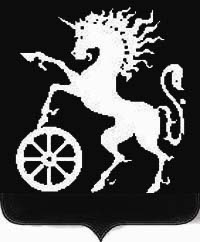 КРАСНОЯРСКИЙ КРАЙБОГОТОЛЬСКИЙ ГОРОДСКОЙ  СОВЕТ ДЕПУТАТОВЧЕТВЕРТОГО СОЗЫВАР Е Ш Е Н И Е09.04.2015                                          г. Боготол                                   № 22-322О внесении изменений в решение Боготольского городского Совета депутатов «Об утверждении Правил установки и эксплуатации рекламных конструкций на территории города Боготола, концепт-программы размещения рекламных конструкций на территории города Боготола, методики расчета размера платы по договорам на установку и эксплуатацию рекламных конструкций на земельных участках, зданиях или ином недвижимом имуществе, находящемся в муниципальной собственности города Боготола, а также, если иное не установлено законодательством, на земельных участках, государственная собственность на которые не разграничена»В целях приведения нормативного правового акта в соответствие с действующим законодательством, руководствуясь статьями 23, 79 Устава города Боготола, рассмотрев протест Боготольской межрайонной прокуратуры, Боготольский городской Совет депутатов РЕШИЛ:Внести в решение Боготольского городского Совета депутатов от 12.04.2012 №10-158 «Об утверждении Правил установки и эксплуатации рекламных конструкций на территории города Боготола, концепт-программы размещения рекламных конструкций на территории города Боготола, методики расчета размера платы по договорам на установку и эксплуатацию рекламных конструкций на земельных участках, зданиях или ином недвижимом имуществе, находящемся в муниципальной собственности города Боготола, а также, если иное не установлено законодательством, на земельных участках, государственная собственность на которые не разграничена» следующие изменения:В пункте 1.3. абзацы следующего содержания:                      «преимущественное положение лица в сфере распространения наружной рекламы на территории города Боготола - положение лица, при котором его доля в этой сфере на территории города превышает тридцать пять процентов (за исключением случаев, если на территории города установлено не более десяти рекламных конструкций);доля лица в сфере распространения наружной рекламы - отношение общей площади информационных полей рекламных конструкций, разрешения на установку которых выданы лицу и его аффилированным лицам на территории города, к общей площади информационных полей всех рекламных конструкций, разрешения на установку которых выданы на территории города.» исключить;в пункте 3.1.1. абзац  «- определяет преимущественное положение лиц в сфере распространения наружной рекламы на территории города Боготола;»  исключить.2. Контроль за исполнением настоящего решения возложить на постоянную  комиссию  Боготольского городского  Совета депутатов  по вопросам промышленности, транспорта, связи и коммунального хозяйства (председатель Рябчёнок А.М.).3.	Решение вступает в силу в день, следующий за днем его официального опубликования в газете «Земля боготольская».Глава города Боготола,председатель Боготольского городского Совета депутатовА.Н. Артибякин